Graphing and Analyzing Scientific Data	Name:________________________________Graphing is an important procedure used by scientist to display the _________________ that is collected during a controlled experiment.   There are three main types of graphs: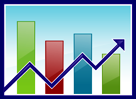 	Pie/circle graphs:  Used to show ________________ of a whole.	Bar graphs:  Used to _______________ amounts.	* _________________ of number dataLine graphs:  Use to show the ___________________________ of one piece of information as it relates to another ________________________.* ________________________ of number dataParts of a Graph:	Title:  ____________________________________ information being represented in ANY graph.	Independent Variable:  The variable that is ____________________________ by the experimenter, such as, time, dates, depth, and temperature.  This is placed on the X axis.	Dependent Variable:  The variable that is directly affected by the I.V.  It is the ________________________of what happens as time, dates, depth and temperature are changed.   This is placed on the Y axis.Scales for each Variable:   In constructing a graph, one needs to know where to plot the points representing the data.  In order to do this a scale must be employed to include all the data points.  This must also take up a conservative amount of space (____________).The scales should start with _______and climb in _______________________ intervals such as, multiples of 2, 5, 10, 20, 25, etc…the _______________of numbers will be determined by your data values.Graph the following information in an appropriate graph. Label and number the x and y-axis appropriately. 							Title:________________________________________1. What is the independent variable? 	2. What is the dependent variable?3.  What is the average number of deer per month? 										Title:_________________________________________1. What is the independent variable?2. What is the dependent variable?How many bacteria on day 4? _____________ 							Title:_______________________________________1. What is the independent variable?2. What is the dependent variable?							Title:____________________________________1. What is the independent variable?2. What is the dependent variable?What temperature is best for enzyme activity? _______Month# of deer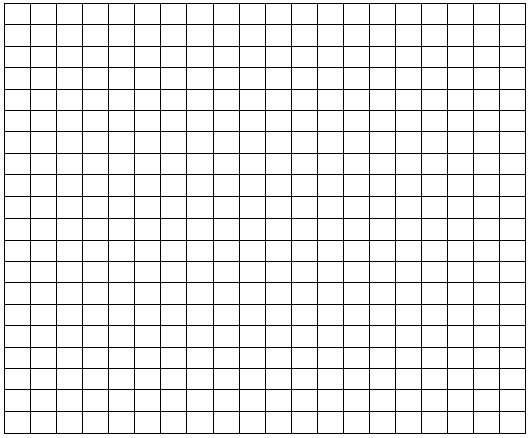 Sept38Oct32Nov26Dec20Jan15Feb12# of Days# of Bacteria1421634058061007200Heat sources# of homes(million)coal100solar1.4hydroelectric23wind2.3nuclear6.7geothermal0.5TemperatureEnzyme Activity 00201030154020508605700